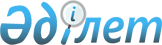 Бәйтерек ауданы әкімінің 2019 жылғы 13 мамырдағы № 334 "Бәйтерек ауданының аумағында сайлау учаскелерін құру туралы" шешіміне өзгеріс енгізу туралыБатыс Қазақстан облысы Бәйтерек ауданы әкімінің 2022 жылғы 17 қазандағы № 483 шешімі. Қазақстан Республикасының Әділет министрлігінде 2022 жылғы 18 қазанда № 30207 болып тіркелді
      ШЕШТІМ:
      1. Бәйтерек ауданы әкімінің 2019 жылғы 13 мамырдағы №334 "Бәйтерек ауданының аумағында сайлау учаскелерін құру туралы" (Нормативтік құқықтық актілерді мемлекеттік тіркеу тізілімінде №5661 тіркелген) шешіміне келесідей өзгеріс енгізілсін:
      көрсетілген шешімнің қосымшасы осы шешімнің қосымшасына сәйкес жаңа редакцияда жазылсын.
      2. Осы шешім оның алғашқы ресми жарияланған күнінен кейін күнтізбелік он күн өткен соң қолданысқа енгізіледі.
      "КЕЛІСІЛДІ"Бәйтерек аудандық аумақтық сайлаукомиссиясы Бәйтерек ауданы аумағындағы сайлау учаскелері
					© 2012. Қазақстан Республикасы Әділет министрлігінің «Қазақстан Республикасының Заңнама және құқықтық ақпарат институты» ШЖҚ РМК
				
      Батыс Қазақстан облысы Бәйтерек ауданының әкімі

М. Токжанов
Батыс Қазақстан облысы
Бәйтерек ауданының әкімі
2022 жылғы 17 қазандағы № 483
шешiмiне қосымша2019 жылғы 13 мамырдағы № 334
Бәйтерек ауданы әкiмiнiң
шешiмiне қосымша
№
Сайлау учаскесінің нөмірі
Сайлау учаскесінің шекаралары
Дауыс беру үшін учаскесінің орналасқан жері
1.
№ 155
Переметный ауылы, Алматинская, М.Гаврилов, Ю.Гагарин, Громов, Деркульная, М.Жуков, Зеленая, Кооперативная, Локомотивная, М.Мухамбетжанова, Мирная, Набережная, Подстанция, Родниковая, Ростошинская, Садовая, Строительная, Т.Аубакиров, Уральская, Ш.Құдайбердиев, Л.Шевцова, Ростошинский тұйық көшесі, Жеңіс көшесінің бойындағы тақ жағындағы № 75 үйден № 189 үйге дейін, Жеңіс көшесінің жұп жағындағы № 10 үйден № 114 үйге дейін, Ауэзов көшесінің тақ жағындағы № 91 үйден № 189 үйге дейін, Ауэзов көшесінің жұп жағындағы № 36 үйден № 92/2 үйге дейін, Чапаева көшесінің жұп жағындағы № 10 үйден № 58 үйге дейін көшелері.
Переметный ауылы, Гагарин көшесі № 60А, "Бәйтерек ауданының мәдениет, тілдерді дамыту, дене шынықтыру және спорт бөлімінің Бәйтерек ауданының мәдени-демалыс орталығы" мемлекеттік коммуналдық қазыналық кәсіпорыны Аудандық мәдениет үйінің ғимараты.
2.
№ 156
Переметный ауылы, Борисюк, Жабаев, Молдағалиев, Элеваторная, Сенная, КССР 60 жылдығы, Молодежная, Казахстанская, Автомобильная, Зоя Космедемьянская, Мәншүк Мәметова, Абай, Ломанная, Первомайская, Почтовая, Джалиля, Жеңіс көшесінің тақ жағындағы № 1 үйден № 67 үйге дейін, Жеңіс көшесінің жұп жағындағы № 6 үйден, Ауэзов көшесінің тақ жағындағы № 1 үйден № 89 үйге дейін, Ауэзов көшесінің жұп жағындағы № 2 үйден № 34 үйге дейін, Приречной көшесінің тақ жағындағы № 1 үйден № 49 үйге дейін, Приречной көшесінің жұп жағындағы № 2 үйден № 34 үйге дейін, Чапаев көшесінің тақ жағындағы № 9 үйден № 41 үйге дейін көшелері, Забродин ауылы.
Переметный ауылы, Мұхтар Ауэзов көшесі № 79, "Бәйтерек ауданының мәдениет, тілдерді дамыту, дене шынықтыру және спорт бөлімінің Бәйтерек ауданының мәдени-демалыс орталығы" мемлекеттік коммуналдық қазыналық кәсіпорыны "Жеңіс" кинотеатрының ғимараты.
3.
№ 157
Калинин ауылы.
Калинин ауылы, Фрунзе көшесі № 7, "Бәйтерек ауданының мәдениет, тілдерді дамыту, дене шынықтыру және спорт бөлімінің Бәйтерек ауданының мәдени-демалыс орталығы" мемлекеттік коммуналдық қазыналық кәсіпорыны "Достық" мәдениет үйінің ғимараты.
4.
№ 158
Қаражар ауылы, Поливное ауылы.
Қаражар ауылы, Самал көшесі № 92, Батыс Қазақстан облысы әкімдігі білім басқармасының Бәйтерек ауданы білім беру бөлімінің "Қаражар бастауыш мектебі" коммуналдық мемлекеттік мекемесінің ғимараты.
5.
№ 159
Болашақ ауылы.
Болашақ ауылы, Ақбидай көшесі № 118, Батыс Қазақстан облысы әкімдігі білім басқармасының Бәйтерек ауданы білім беру бөлімінің "Киров негізгі орта мектебі" коммуналдық мемлекеттік мекемесінің ғимараты.
6.
№ 162
Зеленое ауылы.
Зеленое ауылы, Кооперативная көшесі № 35, "Бәйтерек ауданының мәдениет, тілдерді дамыту, дене шынықтыру және спорт бөлімінің Бәйтерек ауданының мәдени-демалыс орталығы" мемлекеттік коммуналдық қазыналық кәсіпорыны Зеленое ауылдық клубтың ғимараты.
7.
№ 163
Егіндібұлақ ауылы, Алмалы ауылы.
Егіндібұлақ ауылы, Бейбітшілік көшесі № 8, "Бәйтерек ауданының мәдениет, тілдерді дамыту, дене шынықтыру және спорт бөлімінің Бәйтерек ауданының мәдени-демалыс орталығы" мемлекеттік коммуналдық қазыналық кәсіпорыны Егіндібұлақ ауылдық клубтың ғимараты.
8.
№ 164
Мичурин ауылы, Придорожная, Шығыс, Болашақ, Студенческая, Победа, Магистральная, Восточная, Школьная, Светлая, Октябрьская, Казахстанская, Первомайская, Солнечная, Автомобильная, Тайпак, Комсомольская, Қасым Аманжолов, Астана, Сарайшық, Ғұмар Қараш, Казталовская, Кердері, Ғ. Мустафин, Ермекова, Ғабидолла Тоқай, Ихсанов, Бауыржан Момышұлы, Әлия Молдағұлова, Сәкен Ғұмаров, Сәкен Сейфуллин, Мәншүк Маметова, Жүсіп, Дина Нүрпейісова, Қабанбай батыр, Бөгенбай батыр, Пеленгатор, 8-я бригада, Бәйтерек, Целинная, Яблоневая, Смағұлова көшелері.
Мичурин ауылы, Казахстанская көшесі № 1, Батыс Қазақстан облысы әкімдігі білім басқармасының Бәйтерек ауданы білім беру бөлімінің "Мичурин "мектеп-бөбекжай-балабақша" кешені" коммуналдық мемлекеттік мекемесінің ғимараты.
9.
№ 165
Атамекен ауылы, Гремячее ауылы.
Атамекен ауылы, Мектеп көшесі № 7, "Бәйтерек ауданының мәдениет, тілдерді дамыту, дене шынықтыру және спорт бөлімінің Бәйтерек ауданының мәдени-демалыс орталығы" мемлекеттік коммуналдық қазыналық кәсіпорыны Атамекен ауылдық клубтың ғимараты.
10.
№ 166
Қайнар ауылы.
Қайнар ауылы, Жеңіс көшесі № 9, "Бәйтерек ауданының мәдениет, тілдерді дамыту, дене шынықтыру және спорт бөлімінің Бәйтерек ауданының мәдени-демалыс орталығы" мемлекеттік коммуналдық қазыналық кәсіпорыны Қайнар ауылдық клубтың ғимараты.
11.
№ 167
Шалғай ауылы.
Шалғай ауылы, Алаш көшесі № 15, "Бәйтерек ауданының мәдениет, тілдерді дамыту, дене шынықтыру және спорт бөлімінің Бәйтерек ауданының мәдени-демалыс орталығы" мемлекеттік коммуналдық қазыналық кәсіпорыны Шалғай ауылдық клубтың ғимараты.
12.
№ 168
Тыңдала ауылы, Таловое ауылы.
Тыңдала ауылы, Береке көшесі № 23, "Бәйтерек ауданының мәдениет, тілдерді дамыту, дене шынықтыру және спорт бөлімінің Бәйтерек ауданының мәдени-демалыс орталығы" мемлекеттік коммуналдық қазыналық кәсіпорыны Тыңдала ауылдық клубтың ғимараты.
13.
№ 170
Белес ауылы, Ақжол ауылы.
Белес ауылы, Мәншүк Мәметова көшесі № 1Г, "Бәйтерек ауданының мәдениет, тілдерді дамыту, дене шынықтыру және спорт бөлімінің Бәйтерек ауданының мәдени-демалыс орталығы" мемлекеттік коммуналдық қазыналық кәсіпорыны Белес ауылдық клубтың ғимараты.
14.
№ 171
Щапов ауылы.
Щапов ауылы, Бауыржан Момышұлы көшесі № 1, "Батыс Қазақстан облысы әкімдігі білім басқармасының Бәйтерек ауданы білім беру бөлімінің Бауыржан Момышұлы атындағы жалпы білім беретін орта мектебі" коммуналдық мемлекеттік мекемесінің ғимараты.
15.
№ 172
Ақсу ауылы.
Ақсу ауылы, Абай көшесі № 12, "Бәйтерек ауданы білім беру бөлімінің Көшім жалпы орта білім беретін "мектеп-балабақша" кешені" коммуналдық мемлекеттік мекемесі жанындағы шағын-орталықтың ғимараты.
16.
№ 173
Өркен ауылы.
Өркен ауылы, Төле би көшесі № 5, "Батыс Қазақстан облысы әкімдігі білім басқармасының Бәйтерек ауданы білім беру бөлімінің "Өркен" мектеп-бөбекжай-балабақша" кешені" коммуналдық мемлекеттік мекемесінің ғимараты.
17.
№ 174
Көшім ауылы, Кіші Шаған ауылы.
Көшім ауылы, Мектеп көшесі № 1, "Батыс Қазақстан облысы әкімдігі білім басқармасының Бәйтерек ауданы білім беру бөлімінің "Көшім" мектеп-бөбекжай-балабақша" кешені" коммуналдық мемлекеттік мекемесінің ғимараты.
18.
№ 175
Үлкен Шаған ауылы, Колесов ауылы.
Үлкен Шаған ауылы, Абай көшесі № 17, "Бәйтерек ауданының мәдениет, тілдерді дамыту, дене шынықтыру және спорт бөлімінің Бәйтерек ауданының мәдени-демалыс орталығы" мемлекеттік коммуналдық қазыналық кәсіпорыны Үлкен Шаған ауылдық клубтың ғимараты.
19.
№ 176
Жаңатаң ауылы.
Жаңатаң ауылы, Жаңа қоныс көшесі № 12, "Батыс Қазақстан облысы әкімдігі білім басқармасының Бәйтерек ауданы білім беру бөлімінің "Жаңатаң бастауыш мектебі" коммуналдық мемлекеттік мекемесінің ғимараты.
20.
№ 177
Янайкин ауылы, Богатск ауылы, Скворкин ауылы.
Янайкин ауылы, Бәйтерек көшесі № 27, "Бәйтерек ауданының мәдениет, тілдерді дамыту, дене шынықтыру және спорт бөлімінің Бәйтерек ауданының мәдени-демалыс орталығы" мемлекеттік коммуналдық қазыналық кәсіпорыны Янайкин ауылдық клубтың ғимараты.
21.
№ 179
Дариян ауылы, Шығанақ көшесі, Тайманов көшесінің жұп жағындағы № 2 үйден №106 үйге дейін, тақ жағындағы №1 үйден №105/1 үйге дейін, М.Өтемісұлы көшесі, П.Садомский көшесі, Светлая көшесі, Жас Отан көшесі, Достық көшесінің жұп жағындағы № 2 үйден № 16 үйге дейін, тақ жағындағы № 1 үйден № 27 үйге дейін, Балдырған көшесінің жұп жағындағы № 2 үйден № 32 үйге дейін, тақ жағындағы № 1 үйден № 29 үйге дейін, Л.Толстой көшесінің тақ жағындағы № 1 үйден № 9 үйге дейін, жұп жағындағы № 2 үйден № 24 үйге дейін, Астана көшесі, 8 Марта көшесі, Некрасов көшесінің жұп жағындағы № 2 үйден № 42 үйге дейін, тақ жағындағы № 1 үйден № 19 үйге дейін, Чапаев көшесінің жұп жағындағы № 2 үйден № 48 үйге дейін, тақ жағындағы № 1 үйден № 35 үйге дейін, А.Пушкин көшесінің тақ жағындағы № 1 үйден № 13 үйге дейін, жұп жағындағы № 2 үйден № 20 үйге дейін, Д.Нурпеисова көшесінің жұп жағындағы № 2 үйден № 6 үйге дейін, тақ жағындағы № 1 үйден № 17 үйге дейін, Озерная көшесі, Озерный тұйық көшесі, Гагарин көшесі, М.Мақатаев көшесі, С.Мендешев көшесі, Сүгір көшесі, Х.Есенжанов көшесі, Мухит көшесі, Мералы көшесі, Матросов көшесі, Шолохов көшесі, Д.Қонаев көшесінің жұп жағындағы үйлер, Больничный тұйық көшесі, Абылайхан көшесі, Песочный тұйық көшесі, Круглый тұйық көшесі, Колхозный тұйық көшесі.
Дариян ауылы, Абылай хан көшесі № 52, "Бәйтерек ауданының мәдениет, тілдерді дамыту, дене шынықтыру және спорт бөлімінің Бәйтерек ауданының мәдени-демалыс орталығы" мемлекеттік коммуналдық қазыналық кәсіпорыны Дариян ауылдық мәдениет үйінің ғимараты.
22.
№ 180
Дариян ауылы, Құрманғазы көшесі, Б.Момышұлы көшесі, Абай көшесі, Дариян тұйық көшесі, Айтиев көшесі, Сатпаев көшесі, Приуральный көшесі, Ж.Жабаев көшесі, Комсомольский тұйық көшесі, Советский тұйық көшесі, М.Мәметова көшесі, А.Молдагулова көшесі, И.Шкилев көшесі, Есенберлин көшесі, И.Тайманов көшесінің жұп жағындағы № 108 үйден №1 52 үйге дейін, тақ жағындағы № 107/1 үйден № 51 үйге дейін, Достық көшесінің жұп жағындағы № 18 үйден № 62 үйге дейін, тақ жағындағы № 29 үйден № 67 үйге дейін, Балдырған көшесінің тақ жағындағы № 31 үйден № 37 үйге дейін, № 36 үй, Л.Толстой көшесінің жұп жағындағы № 24 үйден № 38 үйге дейін, № 150/1, № 150/2, Некрасов көшесінің тақ жағындағы № 21 үйден № 39 үйге дейін, жұп жағындағы № 44 үйден № 70 үйге дейін, Чапаев көшесінің тақ жағындағы № 37 үйден № 59 үйге дейін, жұп жағындағы № 50 үйден № 74 үйге дейін, Пушкин көшесінің тақ жағындағы № 15 үйден № 31 үйге дейін, жұп жағындағы № 20 үйден № 40 үйге дейін, М.Әуезов көшесі, Бекет Батыр көшесі, Алматинский тұйық көшесі, Садовый тұйық көшесі, Леонов көшесі, Фестивальный тұйық көшесі, Новосел көшесі, Д.Нұрпейісова көшесінің тақ жағындағы № 19 үйден № 33/1А үйге дейін, жұп жағындағы № 8 үйден № 36 үйге дейін, Д.Қонаев көшесінің тақ жағындағы үйлер.
Дариян ауылы, М. Мәметова көшесі № 20А, "Батыс Қазақстан облысы әкімдігі білім басқармасының Бәйтерек ауданы білім беру бөлімінің "Абай атындағы мектеп-гимназия-интернат" коммуналдық мемлекеттік мекемесінің ғимараты.
23.
№ 181
Озерное ауылы.
Озерное ауылы, Советская көшесі № 37, "Бәйтерек ауданының мәдениет, тілдерді дамыту, дене шынықтыру және спорт бөлімінің Бәйтерек ауданының мәдени-демалыс орталығы" мемлекеттік коммуналдық қазыналық кәсіпорыны Озерное ауылдық клубтың ғимараты.
24.
№ 182
Рубежин ауылы.
Рубежин ауылы, Бейбітшілік көшесі № 16, "Бәйтерек ауданының мәдениет, тілдерді дамыту, дене шынықтыру және спорт бөлімінің Бәйтерек ауданының мәдени-демалыс орталығы" мемлекеттік коммуналдық қазыналық кәсіпорыны Рубежин ауылдық клубтың ғимараты.
25.
№ 183
Красноармейск ауылы, Спартак ауылы.
Красноармейск ауылы, Красноармейская көшесі № 50, "Бәйтерек ауданының мәдениет, тілдерді дамыту, дене шынықтыру және спорт бөлімінің Бәйтерек ауданының мәдени-демалыс орталығы" мемлекеттік коммуналдық қазыналық кәсіпорыны Красноармейск ауылдық клубтың ғимараты.
26.
№ 184
Январцев ауылы, Петров ауылы.
Январцев ауылы, Советская көшесі № 56, "Бәйтерек ауданының мәдениет, тілдерді дамыту, дене шынықтыру және спорт бөлімінің Бәйтерек ауданының мәдени-демалыс орталығы" мемлекеттік коммуналдық қазыналық кәсіпорыны Январцев ауылдық клубтың ғимараты.
27.
№ 185
Кирсанов ауылы.
Кирсанов ауылы, Чумаева көшесі № 18, "Батыс Қазақстан облысы әкімдігі білім басқармасының Бәйтерек ауданы білім беру бөлімінің "Кирсанов негізгі орта мектебі" коммуналдық мемлекеттік мекемесінің ғимараты.
28.
№ 186
Чинарев ауылы.      
Чинарев ауылы, Достық көшесі № 13, "Батыс Қазақстан облысы әкімдігі білім басқармасының Бәйтерек ауданы білім беру бөлімінің "Чинарев бастауыш мектебі" коммуналдық мемлекеттік мекемесінің ғимараты.
29.
№ 188
Ақбидай ауылы.
Ақбидай ауылы, Мерей көшесі № 5/1, Батыс Қазақстан облысы әкімдігі денсаулық сақтау басқармасының "№ 2 Бәйтерек аудандық ауруханасы" шаруашылық жүргізу құқығындағы мемлекеттік коммуналдық кәсіпорны Ақбидай ауылдық медициналық пункттің ғимараты.
30.
№ 189
Раздольный ауылы.
Раздольный ауылы, Школьная көшесі № 8, "Бәйтерек ауданының мәдениет, тілдерді дамыту, дене шынықтыру және спорт бөлімінің Бәйтерек ауданының мәдени-демалыс орталығы" мемлекеттік коммуналдық қазыналық кәсіпорыны Раздольный ауылдық клубтың ғимараты.
31.
№ 190
Чиров ауылы, Балабанов ауылы.
Чиров ауылы, Мирная көшесі № 61, "Бәйтерек ауданының мәдениет, тілдерді дамыту, дене шынықтыру және спорт бөлімінің Бәйтерек ауданының мәдени-демалыс орталығы" мемлекеттік коммуналдық қазыналық кәсіпорыны Чиров ауылдық клубтың ғимараты.
32.
№ 192
Сұлу көл ауылы.
Сұлу көл ауылы, Достық көшесі № 15, "Бәйтерек ауданының мәдениет, тілдерді дамыту, дене шынықтыру және спорт бөлімінің Бәйтерек ауданының мәдени-демалыс орталығы" мемлекеттік коммуналдық қазыналық кәсіпорыны Сұлу көл ауылдық клубтың ғимараты.
33.
№ 193
Құрманғазы ауылы.
Құрманғазы ауылы, Школьная көшесі № 1, "Бәйтерек ауданының мәдениет, тілдерді дамыту, дене шынықтыру және спорт бөлімінің Бәйтерек ауданының мәдени-демалыс орталығы" мемлекеттік коммуналдық қазыналық кәсіпорыны Құрманғазы ауылдық клубтың ғимараты.
34.
№ 194
Аманат ауылы.
Аманат ауылы, Казахстанская көшесі № 10/1, "Бәйтерек ауданының мәдениет, тілдерді дамыту, дене шынықтыру және спорт бөлімінің Бәйтерек ауданының мәдени-демалыс орталығы" мемлекеттік коммуналдық қазыналық кәсіпорыны Аманат ауылдық клубтың ғимараты.
35.
№ 195
Володар ауылы.
Володар ауылы, Талғат Бигельдинов көшесі № 22, "Бәйтерек ауданының мәдениет, тілдерді дамыту, дене шынықтыру және спорт бөлімінің Бәйтерек ауданының мәдени-демалыс орталығы" мемлекеттік коммуналдық қазыналық кәсіпорыны Володар ауылдық клубтың ғимараты.
36.
№ 196
Трекин ауылы.
Трекин ауылы, Жиберина көшесі № 1/6, "Бәйтерек ауданының мәдениет, тілдерді дамыту, дене шынықтыру және спорт бөлімінің Бәйтерек ауданының мәдени-демалыс орталығы" мемлекеттік коммуналдық қазыналық кәсіпорыны Трекин ауылдық клубтың ғимараты.
37.
№ 197
Жайық ауылы.
Жайық ауылы, Достық көшесі № 15, "Батыс Қазақстан облысы әкімдігі білім басқармасының Бәйтерек ауданы білім беру бөлімінің "Жайық бастауыш мектебі" коммуналдық мемлекеттік мекемесінің ғимараты.
38.
№ 198
Новенькое ауылы.
Новенькое ауылы, Оборонная көшесі № 21, "Батыс Қазақстан облысы әкімдігі білім басқармасының Бәйтерек ауданы білім беру бөлімінің "Новенький жалпы орта білім беретін мектебі" коммуналдық мемлекеттік мекемесінің ғимараты.
39.
№ 199
Достық ауылы.
Достық ауылы, М. Өтемісов көшесі № 17, "Батыс Қазақстан облысы әкімдігі білім басқармасының Бәйтерек ауданы білім беру бөлімінің "Достық жалпы білім беретін мектебі" коммуналдық мемлекеттік мекемесінің ғимараты.
40.
№ 200
Жалын ауылы.
Жалын ауылы, Достық көшесі № 25, "Батыс Қазақстан облысы әкімдігі білім басқармасының Бәйтерек ауданы білім беру бөлімінің "Подхоз негізгі орта мектебі" коммуналдық мемлекеттік мекемесінің ғимараты.
41.
№ 201
Чувашинск ауылы.
Чувашинск ауылы, Ы.Алтынсарина көшесі № 26, "Бәйтерек ауданының мәдениет, тілдерді дамыту, дене шынықтыру және спорт бөлімінің Бәйтерек ауданының мәдени-демалыс орталығы" мемлекеттік коммуналдық қазыналық кәсіпорыны Чувашинск ауылдық клубтың ғимараты.
42.
№ 202
Красный Урал ауылы.
Красный Урал ауылы, Көктем көшесі № 8/1
43.
№ 203
Макаров ауылы.
Макаров ауылы, Школьная көшесі № 1, "Батыс Қазақстан облысы әкімдігі білім басқармасының Бәйтерек ауданы білім беру бөлімінің "Макаров жалпы орта білім беретін мектебі" коммуналдық мемлекеттік мекемесінің ғимараты.
44.
№ 204
Мирный ауылы.
Мирный ауылы, Октябрьская көшесі № 20, Батыс Қазақстан облысы әкімдігі денсаулық сақтау басқармасының "№ 2 Бәйтерек аудандық ауруханасы" шаруашылық жүргізу құқығындағы мемлекеттік коммуналдық кәсіпорны Мирный ауылдық медициналық пункттің ғимараты.
45.
№ 205
Садовое ауылы.
Садовое ауылы, Торговая көшесі № 1/1, "Батыс Қазақстан облысы әкімдігі білім басқармасының Бәйтерек ауданы білім беру бөлімінің "Пригород бастауыш мектебі" коммуналдық мемлекеттік мекемесінің ғимараты. 
46.
№ 206
Мичурин ауылы, Автомобильная, Березовая, Болашак, Ветеран, Гагарин, Заводская, Зеленая, Коктерек, Крупская, Ленина, Лесная, Матросова, Минская, Мирная, Мичурина, Молодежная, Набережная, Нұрсат, Пик, Подстанционная, Производственная, Рабочая, Садовая, Садовод, Тепличный, Тәуелсіздік, У.Громова, Чапаев, Энгельс көшелері.
Мичурин ауылы, Школьная көшесі № 1, "Бәйтерек ауданының мәдениет, тілдерді дамыту, дене шынықтыру және спорт бөлімінің Бәйтерек ауданының мәдени-демалыс орталығы" мемлекеттік коммуналдық қазыналық кәсіпорыны Мичурин ауылдық клубтың ғимараты.
47.
№ 207
Асан ауылы.
Асан ауылы, Автомобильная көшесі № 4, "Бәйтерек ауданының мәдениет, тілдерді дамыту, дене шынықтыру және спорт бөлімінің Бәйтерек ауданының мәдени-демалыс орталығы" мемлекеттік коммуналдық қазыналық кәсіпорыны Асан ауылдық клубтың ғимараты.
48.
№ 208
Жамбыл ауылы.
Жамбыл ауылы, Кунаев көшесі № 1, "Батыс Қазақстан облысы әкімдігі білім басқармасының Бәйтерек ауданы білім беру бөлімінің "Жамбыл жалпы орта білім беретін мектебі" коммуналдық мемлекеттік мекемесінің ғимараты.
49.
№ 209
Зеленое ауылы.
Зеленое ауылы, Нариманов көшесі № 2А, Батыс Қазақстан облысы әкімдігі денсаулық сақтау басқармасының "№ 2 Бәйтерек аудандық ауруханасы" шаруашылық жүргізу құқығындағы мемлекеттік коммуналдық кәсіпорны Зеленое ауылдық медициналық пункттің ғимараты.
50.
№ 210
Октябрьск ауылы.
Октябрьск ауылы, Пригорная көшесі № 2, Батыс Қазақстан облысы әкімдігі денсаулық сақтау басқармасының "№ 2 Бәйтерек аудандық ауруханасы" шаруашылық жүргізу құқығындағы мемлекеттік коммуналдық кәсіпорны Октябрьск ауылдық медициналық пункттің ғимараты.
51.
№ 211
Махамбет ауылы.
Махамбет ауылы, Абай Құнанбаев көшесі № 25, "Бәйтерек ауданының мәдениет, тілдерді дамыту, дене шынықтыру және спорт бөлімінің Бәйтерек ауданының мәдени-демалыс орталығы" мемлекеттік коммуналдық қазыналық кәсіпорыны Махамбет ауылдық клубтың ғимараты.
52.
№ 212
Павлов ауылы, Кожевников ауылы.
Павлов ауылы, Школьная көшесі № 11, "Батыс Қазақстан облысы әкімдігі білім басқармасының Бәйтерек ауданы білім беру бөлімінің "Павлов бастауыш мектебі" коммуналдық мемлекеттік мекемесінің ғимараты.
53.
№ 213
Горбунов ауылы.
Горбунов ауылы, Минская көшесі № 9, "Бәйтерек ауданының орталықтандырылған кітапханалар жүйесі" мемлекеттік мекемесі Горбунов ауылдық кітапхананың ғимараты.
54.
№ 215
Бейбітшілік ауылы, Чапурин ауылы.
Бейбітшілік ауылы, Жеңіс көшесі № 33, "Бәйтерек ауданының мәдениет, тілдерді дамыту, дене шынықтыру және спорт бөлімінің Бәйтерек ауданының мәдени-демалыс орталығы" мемлекеттік коммуналдық қазыналық кәсіпорыны Мәдени-спорт кешенінің ғимараты.
55.
№ 217
Сырым батыр ауылы, Астафьев ауылы. 
Сырым батыр ауылы, Б. Момышұлы көшесі № 1, "Батыс Қазақстан облысы әкімдігі білім басқармасының Бәйтерек ауданы білім беру бөлімінің "Краснов бастауыш мектебі" коммуналдық мемлекеттік мекемесінің ғимараты.